AufgabenformularStandardillustrierende Aufgaben veranschaulichen beispielhaft Standards für Lehrkräfte, Lernende und Eltern. Aufgabe und Material: Zeige in deinem Gang, wo du dich befindest, z.B. in einem Park, auf einem vollen Markt,  in einem Stau, im Dschungel, in New York, in einem Supermarkt, auf einem Kletterparcour etc.Entwickelt dazu in einer Gruppe von maximal vier Darstellenden eine kleine Szene, in der jeder Akteur den Gang deutlich zeigt. LISUM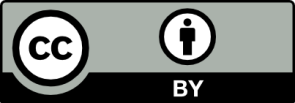 Erwartungshorizont/ didaktischer Kommentar:Die Schülerinnen und Schüler können verschiedene Gänge entsprechend einer selbst gewählten Situation umsetzen. Sie haben die Fähigkeit, mit ihrem Körper die Bewegung zu zeigen und dabei auch die Gestik und Mimik unterstützend einzusetzen. Sie können inhaltlich eine adäquate Szene in Gruppenarbeit entwickeln.Die Schülerinnen und Schüler können mittels ihrer Körperhaltung, der Geschwindigkeit und der Mimik verschiedene Bewegungsklischees abrufen und mit Hilfe des eigenen Körpers zeigen. Sie können inhaltlich eine adäquate Szene in Gruppenarbeit entwickeln. Die beobachtenden Schüler erraten die Orte und beschreiben angeleitet die Gestaltungsqualität der Kleinpräsentationen. LISUMFachTheaterTheaterTheaterKompetenzbereichWahrnehmenWahrnehmenWahrnehmenKompetenzDen eigenen Körper als theatrales Medium einsetzenDen eigenen Körper als theatrales Medium einsetzenDen eigenen Körper als theatrales Medium einsetzenNiveaustufe(n)DDDStandardDie Schülerinnen und Schüler können:- grundlegende Bewegungsformen beachten und allein sowie in  der Gruppe einsetzenDie Schülerinnen und Schüler können:- grundlegende Bewegungsformen beachten und allein sowie in  der Gruppe einsetzenDie Schülerinnen und Schüler können:- grundlegende Bewegungsformen beachten und allein sowie in  der Gruppe einsetzenggf. Themenfeldggf. Bezug Basiscurriculum (BC) oder übergreifenden Themen (ÜT)ggf. Standard BCAufgabenformatAufgabenformatAufgabenformatAufgabenformatoffen	offen	halboffen	     x geschlossen 	Erprobung im Unterricht:Erprobung im Unterricht:Erprobung im Unterricht:Erprobung im Unterricht:Datum Datum Jahrgangsstufe:     7Schulart: ISS/ GymnasiumVerschlagwortungKörper- und BewegungsbewusstseinKörper- und BewegungsbewusstseinKörper- und Bewegungsbewusstsein